		ΠΑΡΑΡΤΗΜΑ 3ΣΥΜΠΛΗΡΩΜΑΤΙΚΑ ΣΤΟΙΧΕΙΑ ΑΙΤΗΣΗΣΣυμπληρώνεται τόσο για την ίδια την εταιρεία όσο και για τους εταίρους/μετόχους της, καθώς και τις συνδεδεμένες με αυτήν επιχειρήσεις. Στην περίπτωση συνεταιρισμού υποψήφιου δικαιούχου συμπληρώνεται μόνο για το συνεταιρισμό και όχι για τα μέλη του.(*) στη στήλη αναφέρεται η σχέση με το προτεινόμενο έργο (ίδιο ή συμπληρωματικό φυσικό αντικείμενο)		19. ΑΝΑΛΥΤΙΚΗ ΠΕΡΙΓΡΑΦΗ ΤΕΧΝΙΚΩΝ ΥΠΟΔΟΜΩΝ20.2 ΧΡΟΝΟΔΙΑΓΡΑΜΜΑ ΠΡΟΤΕΙΝΟΜΕΝΗΣ ΠΡΑΞΗΣ19.2.1 ΣΥΝΟΠΤΙΚΗ ΑΝΑΛΥΣΗ ΚΟΣΤΟΥΣ – ΧΡΟΝΟΔΙΑΓΡΑΜΜΑ(*) Στο χρονοδιάγραμμα συμπληρώνεται το ποσοστό της συγκεκριμένης κατηγορίας δαπάνης που υπολογίζεται να εκτελεστεί στο συγκεκριμένο εξάμηνο(**) Συμπληρώνεται το ποσοστό υλοποίησης του έργου ανά εξάμηνοΥΠΟΓΡΑΦΕΣΓΙΑ ΤΑ ΟΙΚΟΝΟΜΙΚΑ ΣΤΟΙΧΕΙΑ					ΓΙΑ ΤΑ ΤΕΧΝΙΚΑ ΣΤΟΙΧΕΙΑ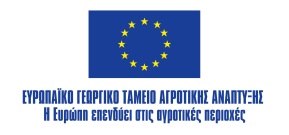 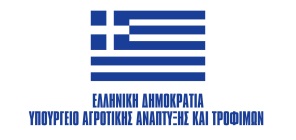 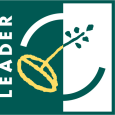 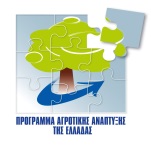 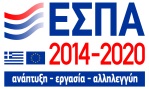 17.ΕΠΙΠΡΟΣΘΕΤΑ ΣΤΟΙΧΕΙΑ  ΓΙΑ ΤΟ ΔΙΚΑΙΟΥΧΟ ( Μόνο για την υποδράση 19.2.2.6)ΕΠΙΠΡΟΣΘΕΤΑ ΣΤΟΙΧΕΙΑ  ΓΙΑ ΤΟ ΔΙΚΑΙΟΥΧΟ ( Μόνο για την υποδράση 19.2.2.6)17.1 Ο δικαιούχος είναι κατά κύριο επάγγελμα αγρότης 17.1 Ο δικαιούχος είναι κατά κύριο επάγγελμα αγρότης ΝΑΙ/ΟΧΙ17.217.2ΛΟΙΠΑ ΧΑΡΑΚΤΗΡΙΣΤΙΚΑ ΥΠΟΨΗΦΙΟΥ ΔΙΚΑΙΟΥΧΟΥΛΟΙΠΑ ΧΑΡΑΚΤΗΡΙΣΤΙΚΑ ΥΠΟΨΗΦΙΟΥ ΔΙΚΑΙΟΥΧΟΥΛΟΙΠΑ ΧΑΡΑΚΤΗΡΙΣΤΙΚΑ ΥΠΟΨΗΦΙΟΥ ΔΙΚΑΙΟΥΧΟΥΛΟΙΠΑ ΧΑΡΑΚΤΗΡΙΣΤΙΚΑ ΥΠΟΨΗΦΙΟΥ ΔΙΚΑΙΟΥΧΟΥΛΟΙΠΑ ΧΑΡΑΚΤΗΡΙΣΤΙΚΑ ΥΠΟΨΗΦΙΟΥ ΔΙΚΑΙΟΥΧΟΥΛΟΙΠΑ ΧΑΡΑΚΤΗΡΙΣΤΙΚΑ ΥΠΟΨΗΦΙΟΥ ΔΙΚΑΙΟΥΧΟΥΛΟΙΠΑ ΧΑΡΑΚΤΗΡΙΣΤΙΚΑ ΥΠΟΨΗΦΙΟΥ ΔΙΚΑΙΟΥΧΟΥΛΟΙΠΑ ΧΑΡΑΚΤΗΡΙΣΤΙΚΑ ΥΠΟΨΗΦΙΟΥ ΔΙΚΑΙΟΥΧΟΥ17.2.1  ΕΚΠΑΙΔΕΥΣΗ  - υΠΑΡΞΗ ΤΙΤΛΟΥ ΣΠΟΥΔΩΝ ΣΧΕΤΙΚΟΥ ΜΕ ΤΗ ΦΥΣΗ της ΕΠΕΝΔΥΣΗΣ (Δεν αφορά στην υποδράση 19.2.7.3.)17.2.1  ΕΚΠΑΙΔΕΥΣΗ  - υΠΑΡΞΗ ΤΙΤΛΟΥ ΣΠΟΥΔΩΝ ΣΧΕΤΙΚΟΥ ΜΕ ΤΗ ΦΥΣΗ της ΕΠΕΝΔΥΣΗΣ (Δεν αφορά στην υποδράση 19.2.7.3.)17.2.1  ΕΚΠΑΙΔΕΥΣΗ  - υΠΑΡΞΗ ΤΙΤΛΟΥ ΣΠΟΥΔΩΝ ΣΧΕΤΙΚΟΥ ΜΕ ΤΗ ΦΥΣΗ της ΕΠΕΝΔΥΣΗΣ (Δεν αφορά στην υποδράση 19.2.7.3.)17.2.1  ΕΚΠΑΙΔΕΥΣΗ  - υΠΑΡΞΗ ΤΙΤΛΟΥ ΣΠΟΥΔΩΝ ΣΧΕΤΙΚΟΥ ΜΕ ΤΗ ΦΥΣΗ της ΕΠΕΝΔΥΣΗΣ (Δεν αφορά στην υποδράση 19.2.7.3.)17.2.1  ΕΚΠΑΙΔΕΥΣΗ  - υΠΑΡΞΗ ΤΙΤΛΟΥ ΣΠΟΥΔΩΝ ΣΧΕΤΙΚΟΥ ΜΕ ΤΗ ΦΥΣΗ της ΕΠΕΝΔΥΣΗΣ (Δεν αφορά στην υποδράση 19.2.7.3.)17.2.1  ΕΚΠΑΙΔΕΥΣΗ  - υΠΑΡΞΗ ΤΙΤΛΟΥ ΣΠΟΥΔΩΝ ΣΧΕΤΙΚΟΥ ΜΕ ΤΗ ΦΥΣΗ της ΕΠΕΝΔΥΣΗΣ (Δεν αφορά στην υποδράση 19.2.7.3.)17.2.1  ΕΚΠΑΙΔΕΥΣΗ  - υΠΑΡΞΗ ΤΙΤΛΟΥ ΣΠΟΥΔΩΝ ΣΧΕΤΙΚΟΥ ΜΕ ΤΗ ΦΥΣΗ της ΕΠΕΝΔΥΣΗΣ (Δεν αφορά στην υποδράση 19.2.7.3.)17.2.1  ΕΚΠΑΙΔΕΥΣΗ  - υΠΑΡΞΗ ΤΙΤΛΟΥ ΣΠΟΥΔΩΝ ΣΧΕΤΙΚΟΥ ΜΕ ΤΗ ΦΥΣΗ της ΕΠΕΝΔΥΣΗΣ (Δεν αφορά στην υποδράση 19.2.7.3.)17.2.1  ΕΚΠΑΙΔΕΥΣΗ  - υΠΑΡΞΗ ΤΙΤΛΟΥ ΣΠΟΥΔΩΝ ΣΧΕΤΙΚΟΥ ΜΕ ΤΗ ΦΥΣΗ της ΕΠΕΝΔΥΣΗΣ (Δεν αφορά στην υποδράση 19.2.7.3.)17.2.1  ΕΚΠΑΙΔΕΥΣΗ  - υΠΑΡΞΗ ΤΙΤΛΟΥ ΣΠΟΥΔΩΝ ΣΧΕΤΙΚΟΥ ΜΕ ΤΗ ΦΥΣΗ της ΕΠΕΝΔΥΣΗΣ (Δεν αφορά στην υποδράση 19.2.7.3.)Τίτλος ΣπουδώνΤίτλος ΣπουδώνΤίτλος ΣπουδώνΤίτλος ΣπουδώνΤίτλος ΣπουδώνΤίτλος ΣπουδώνΕκπαιδευτικό ΙΔΡΥΜΑ/Τμήμα/ΚΑΤΕΥΘΥΝΣΗΕκπαιδευτικό ΙΔΡΥΜΑ/Τμήμα/ΚΑΤΕΥΘΥΝΣΗΕκπαιδευτικό ΙΔΡΥΜΑ/Τμήμα/ΚΑΤΕΥΘΥΝΣΗΠΕΡΙΓΡΑΦΗ17.2.2. τεκμηριωση Συνάφειασ ΕΚΠΑΙΔΕΥΣΗς με ΤΟ ΠΡΟΤΕΙΝΟΜΕΝΟ ΕΡΓΟ (Δεν αφορά στην υποδράση 19.2.7.3.)17.2.2. τεκμηριωση Συνάφειασ ΕΚΠΑΙΔΕΥΣΗς με ΤΟ ΠΡΟΤΕΙΝΟΜΕΝΟ ΕΡΓΟ (Δεν αφορά στην υποδράση 19.2.7.3.)17.2.2. τεκμηριωση Συνάφειασ ΕΚΠΑΙΔΕΥΣΗς με ΤΟ ΠΡΟΤΕΙΝΟΜΕΝΟ ΕΡΓΟ (Δεν αφορά στην υποδράση 19.2.7.3.)17.2.2. τεκμηριωση Συνάφειασ ΕΚΠΑΙΔΕΥΣΗς με ΤΟ ΠΡΟΤΕΙΝΟΜΕΝΟ ΕΡΓΟ (Δεν αφορά στην υποδράση 19.2.7.3.)17.2.2. τεκμηριωση Συνάφειασ ΕΚΠΑΙΔΕΥΣΗς με ΤΟ ΠΡΟΤΕΙΝΟΜΕΝΟ ΕΡΓΟ (Δεν αφορά στην υποδράση 19.2.7.3.)17.2.2. τεκμηριωση Συνάφειασ ΕΚΠΑΙΔΕΥΣΗς με ΤΟ ΠΡΟΤΕΙΝΟΜΕΝΟ ΕΡΓΟ (Δεν αφορά στην υποδράση 19.2.7.3.)17.2.2. τεκμηριωση Συνάφειασ ΕΚΠΑΙΔΕΥΣΗς με ΤΟ ΠΡΟΤΕΙΝΟΜΕΝΟ ΕΡΓΟ (Δεν αφορά στην υποδράση 19.2.7.3.)17.2.2. τεκμηριωση Συνάφειασ ΕΚΠΑΙΔΕΥΣΗς με ΤΟ ΠΡΟΤΕΙΝΟΜΕΝΟ ΕΡΓΟ (Δεν αφορά στην υποδράση 19.2.7.3.)17.2.2. τεκμηριωση Συνάφειασ ΕΚΠΑΙΔΕΥΣΗς με ΤΟ ΠΡΟΤΕΙΝΟΜΕΝΟ ΕΡΓΟ (Δεν αφορά στην υποδράση 19.2.7.3.)17.2.2. τεκμηριωση Συνάφειασ ΕΚΠΑΙΔΕΥΣΗς με ΤΟ ΠΡΟΤΕΙΝΟΜΕΝΟ ΕΡΓΟ (Δεν αφορά στην υποδράση 19.2.7.3.)17.2.3  επαγγελματικη Εμπειρία σχετικη με το προτεινομενο εργο (Δεν αφορά στις υποδράσεις 19.2.2.6 & 19.2.7.3)(Αναφέρετε την προηγούμενη αποδεδειγμένη απασχόληση σε αντικείμενο σχετικό με τη φύση της πρότασης) 17.2.3  επαγγελματικη Εμπειρία σχετικη με το προτεινομενο εργο (Δεν αφορά στις υποδράσεις 19.2.2.6 & 19.2.7.3)(Αναφέρετε την προηγούμενη αποδεδειγμένη απασχόληση σε αντικείμενο σχετικό με τη φύση της πρότασης) 17.2.3  επαγγελματικη Εμπειρία σχετικη με το προτεινομενο εργο (Δεν αφορά στις υποδράσεις 19.2.2.6 & 19.2.7.3)(Αναφέρετε την προηγούμενη αποδεδειγμένη απασχόληση σε αντικείμενο σχετικό με τη φύση της πρότασης) 17.2.3  επαγγελματικη Εμπειρία σχετικη με το προτεινομενο εργο (Δεν αφορά στις υποδράσεις 19.2.2.6 & 19.2.7.3)(Αναφέρετε την προηγούμενη αποδεδειγμένη απασχόληση σε αντικείμενο σχετικό με τη φύση της πρότασης) 17.2.3  επαγγελματικη Εμπειρία σχετικη με το προτεινομενο εργο (Δεν αφορά στις υποδράσεις 19.2.2.6 & 19.2.7.3)(Αναφέρετε την προηγούμενη αποδεδειγμένη απασχόληση σε αντικείμενο σχετικό με τη φύση της πρότασης) 17.2.3  επαγγελματικη Εμπειρία σχετικη με το προτεινομενο εργο (Δεν αφορά στις υποδράσεις 19.2.2.6 & 19.2.7.3)(Αναφέρετε την προηγούμενη αποδεδειγμένη απασχόληση σε αντικείμενο σχετικό με τη φύση της πρότασης) 17.2.3  επαγγελματικη Εμπειρία σχετικη με το προτεινομενο εργο (Δεν αφορά στις υποδράσεις 19.2.2.6 & 19.2.7.3)(Αναφέρετε την προηγούμενη αποδεδειγμένη απασχόληση σε αντικείμενο σχετικό με τη φύση της πρότασης) 17.2.3  επαγγελματικη Εμπειρία σχετικη με το προτεινομενο εργο (Δεν αφορά στις υποδράσεις 19.2.2.6 & 19.2.7.3)(Αναφέρετε την προηγούμενη αποδεδειγμένη απασχόληση σε αντικείμενο σχετικό με τη φύση της πρότασης) 17.2.3  επαγγελματικη Εμπειρία σχετικη με το προτεινομενο εργο (Δεν αφορά στις υποδράσεις 19.2.2.6 & 19.2.7.3)(Αναφέρετε την προηγούμενη αποδεδειγμένη απασχόληση σε αντικείμενο σχετικό με τη φύση της πρότασης) 17.2.3  επαγγελματικη Εμπειρία σχετικη με το προτεινομενο εργο (Δεν αφορά στις υποδράσεις 19.2.2.6 & 19.2.7.3)(Αναφέρετε την προηγούμενη αποδεδειγμένη απασχόληση σε αντικείμενο σχετικό με τη φύση της πρότασης) ΑπόΑπόΕΩΣΕΩΣΕπωνυμία Φορέα ΕπιχείρησηςΔραστηριότητα ΕπιχείρησηςΔραστηριότητα ΕπιχείρησηςΤίτλος θέσης ΕργασίαςΑντικείμενο ΔραστηριότηταςΑντικείμενο Δραστηριότητας17.2.4. Αξιολογηση συνεργατικου σχηματισμου              ( Συμπληρώνεται μόνο για την υποδράση  19.2.7.3.)17.2.4. Αξιολογηση συνεργατικου σχηματισμου              ( Συμπληρώνεται μόνο για την υποδράση  19.2.7.3.)17.2.4. Αξιολογηση συνεργατικου σχηματισμου              ( Συμπληρώνεται μόνο για την υποδράση  19.2.7.3.)17.2.4. Αξιολογηση συνεργατικου σχηματισμου              ( Συμπληρώνεται μόνο για την υποδράση  19.2.7.3.)17.2.4. Αξιολογηση συνεργατικου σχηματισμου              ( Συμπληρώνεται μόνο για την υποδράση  19.2.7.3.)17.2.4. Αξιολογηση συνεργατικου σχηματισμου              ( Συμπληρώνεται μόνο για την υποδράση  19.2.7.3.)17.2.4. Αξιολογηση συνεργατικου σχηματισμου              ( Συμπληρώνεται μόνο για την υποδράση  19.2.7.3.)17.2.4. Αξιολογηση συνεργατικου σχηματισμου              ( Συμπληρώνεται μόνο για την υποδράση  19.2.7.3.)17.2.4. Αξιολογηση συνεργατικου σχηματισμου              ( Συμπληρώνεται μόνο για την υποδράση  19.2.7.3.)17.2.4. Αξιολογηση συνεργατικου σχηματισμου              ( Συμπληρώνεται μόνο για την υποδράση  19.2.7.3.) Αναγράφεται ο αριθμός των μελών του προτεινόμενου σχήματος συνεργασίας  Αναγράφεται ο αριθμός των μελών του προτεινόμενου σχήματος συνεργασίας  Αναγράφεται ο αριθμός των μελών του προτεινόμενου σχήματος συνεργασίας  Αναγράφεται ο αριθμός των μελών του προτεινόμενου σχήματος συνεργασίας  Αναγράφεται ο αριθμός των μελών του προτεινόμενου σχήματος συνεργασίας  Αναγράφεται ο αριθμός των μελών του προτεινόμενου σχήματος συνεργασίας  Αναγράφεται ο αριθμός των μελών του προτεινόμενου σχήματος συνεργασίας  Αναγράφεται ο αριθμός των μελών του προτεινόμενου σχήματος συνεργασίας  Αναγράφεται ο αριθμός των μελών του προτεινόμενου σχήματος συνεργασίας  Αναγράφεται ο αριθμός των μελών του προτεινόμενου σχήματος συνεργασίας 17.2.5. Εμπειρία του υπευθύνου στην εκτέλεση και συντονισμό έργου συνεργασίας            ( Συμπληρώνεται μόνο για την υποδράση  19.2.7.3.)17.2.5. Εμπειρία του υπευθύνου στην εκτέλεση και συντονισμό έργου συνεργασίας            ( Συμπληρώνεται μόνο για την υποδράση  19.2.7.3.)17.2.5. Εμπειρία του υπευθύνου στην εκτέλεση και συντονισμό έργου συνεργασίας            ( Συμπληρώνεται μόνο για την υποδράση  19.2.7.3.)17.2.5. Εμπειρία του υπευθύνου στην εκτέλεση και συντονισμό έργου συνεργασίας            ( Συμπληρώνεται μόνο για την υποδράση  19.2.7.3.)17.2.5. Εμπειρία του υπευθύνου στην εκτέλεση και συντονισμό έργου συνεργασίας            ( Συμπληρώνεται μόνο για την υποδράση  19.2.7.3.)17.2.5. Εμπειρία του υπευθύνου στην εκτέλεση και συντονισμό έργου συνεργασίας            ( Συμπληρώνεται μόνο για την υποδράση  19.2.7.3.)17.2.5. Εμπειρία του υπευθύνου στην εκτέλεση και συντονισμό έργου συνεργασίας            ( Συμπληρώνεται μόνο για την υποδράση  19.2.7.3.)17.2.5. Εμπειρία του υπευθύνου στην εκτέλεση και συντονισμό έργου συνεργασίας            ( Συμπληρώνεται μόνο για την υποδράση  19.2.7.3.)17.2.5. Εμπειρία του υπευθύνου στην εκτέλεση και συντονισμό έργου συνεργασίας            ( Συμπληρώνεται μόνο για την υποδράση  19.2.7.3.)17.2.5. Εμπειρία του υπευθύνου στην εκτέλεση και συντονισμό έργου συνεργασίας            ( Συμπληρώνεται μόνο για την υποδράση  19.2.7.3.)Συμπληρώνεται όταν ο υπεύθυνος συντονισμού έχει συμμετάσχει τουλάχιστον σε ένα έργο συνεργασίαΣυμπληρώνεται όταν ο υπεύθυνος συντονισμού έχει συμμετάσχει τουλάχιστον σε ένα έργο συνεργασίαΣυμπληρώνεται όταν ο υπεύθυνος συντονισμού έχει συμμετάσχει τουλάχιστον σε ένα έργο συνεργασίαΣυμπληρώνεται όταν ο υπεύθυνος συντονισμού έχει συμμετάσχει τουλάχιστον σε ένα έργο συνεργασίαΣυμπληρώνεται όταν ο υπεύθυνος συντονισμού έχει συμμετάσχει τουλάχιστον σε ένα έργο συνεργασίαΣυμπληρώνεται όταν ο υπεύθυνος συντονισμού έχει συμμετάσχει τουλάχιστον σε ένα έργο συνεργασίαΣυμπληρώνεται όταν ο υπεύθυνος συντονισμού έχει συμμετάσχει τουλάχιστον σε ένα έργο συνεργασίαΣυμπληρώνεται όταν ο υπεύθυνος συντονισμού έχει συμμετάσχει τουλάχιστον σε ένα έργο συνεργασίαΣυμπληρώνεται όταν ο υπεύθυνος συντονισμού έχει συμμετάσχει τουλάχιστον σε ένα έργο συνεργασίαΣυμπληρώνεται όταν ο υπεύθυνος συντονισμού έχει συμμετάσχει τουλάχιστον σε ένα έργο συνεργασία17.2.6. Ικανότητα, εμπειρία και αξιοπιστία των μελών  του δικτύου            (Συμπληρώνεται μόνο για την υποδράση  19.2.7.3.)17.2.6. Ικανότητα, εμπειρία και αξιοπιστία των μελών  του δικτύου            (Συμπληρώνεται μόνο για την υποδράση  19.2.7.3.)17.2.6. Ικανότητα, εμπειρία και αξιοπιστία των μελών  του δικτύου            (Συμπληρώνεται μόνο για την υποδράση  19.2.7.3.)17.2.6. Ικανότητα, εμπειρία και αξιοπιστία των μελών  του δικτύου            (Συμπληρώνεται μόνο για την υποδράση  19.2.7.3.)17.2.6. Ικανότητα, εμπειρία και αξιοπιστία των μελών  του δικτύου            (Συμπληρώνεται μόνο για την υποδράση  19.2.7.3.)17.2.6. Ικανότητα, εμπειρία και αξιοπιστία των μελών  του δικτύου            (Συμπληρώνεται μόνο για την υποδράση  19.2.7.3.)17.2.6. Ικανότητα, εμπειρία και αξιοπιστία των μελών  του δικτύου            (Συμπληρώνεται μόνο για την υποδράση  19.2.7.3.)17.2.6. Ικανότητα, εμπειρία και αξιοπιστία των μελών  του δικτύου            (Συμπληρώνεται μόνο για την υποδράση  19.2.7.3.)17.2.6. Ικανότητα, εμπειρία και αξιοπιστία των μελών  του δικτύου            (Συμπληρώνεται μόνο για την υποδράση  19.2.7.3.)17.2.6. Ικανότητα, εμπειρία και αξιοπιστία των μελών  του δικτύου            (Συμπληρώνεται μόνο για την υποδράση  19.2.7.3.) Αναγράφεται ο αριθμός των μελών του προτεινόμενου σχήματος συνεργασίας που έχουν συμμετέχει σε προηγούμενα σχήματα συνεργασίας, ο τίτλος και το αντικείμενο των προηγούμενων σχημάτων συνεργασίας. Αναγράφεται ο αριθμός των μελών του προτεινόμενου σχήματος συνεργασίας που έχουν συμμετέχει σε προηγούμενα σχήματα συνεργασίας, ο τίτλος και το αντικείμενο των προηγούμενων σχημάτων συνεργασίας. Αναγράφεται ο αριθμός των μελών του προτεινόμενου σχήματος συνεργασίας που έχουν συμμετέχει σε προηγούμενα σχήματα συνεργασίας, ο τίτλος και το αντικείμενο των προηγούμενων σχημάτων συνεργασίας. Αναγράφεται ο αριθμός των μελών του προτεινόμενου σχήματος συνεργασίας που έχουν συμμετέχει σε προηγούμενα σχήματα συνεργασίας, ο τίτλος και το αντικείμενο των προηγούμενων σχημάτων συνεργασίας. Αναγράφεται ο αριθμός των μελών του προτεινόμενου σχήματος συνεργασίας που έχουν συμμετέχει σε προηγούμενα σχήματα συνεργασίας, ο τίτλος και το αντικείμενο των προηγούμενων σχημάτων συνεργασίας. Αναγράφεται ο αριθμός των μελών του προτεινόμενου σχήματος συνεργασίας που έχουν συμμετέχει σε προηγούμενα σχήματα συνεργασίας, ο τίτλος και το αντικείμενο των προηγούμενων σχημάτων συνεργασίας. Αναγράφεται ο αριθμός των μελών του προτεινόμενου σχήματος συνεργασίας που έχουν συμμετέχει σε προηγούμενα σχήματα συνεργασίας, ο τίτλος και το αντικείμενο των προηγούμενων σχημάτων συνεργασίας. Αναγράφεται ο αριθμός των μελών του προτεινόμενου σχήματος συνεργασίας που έχουν συμμετέχει σε προηγούμενα σχήματα συνεργασίας, ο τίτλος και το αντικείμενο των προηγούμενων σχημάτων συνεργασίας. Αναγράφεται ο αριθμός των μελών του προτεινόμενου σχήματος συνεργασίας που έχουν συμμετέχει σε προηγούμενα σχήματα συνεργασίας, ο τίτλος και το αντικείμενο των προηγούμενων σχημάτων συνεργασίας. Αναγράφεται ο αριθμός των μελών του προτεινόμενου σχήματος συνεργασίας που έχουν συμμετέχει σε προηγούμενα σχήματα συνεργασίας, ο τίτλος και το αντικείμενο των προηγούμενων σχημάτων συνεργασίας.17.2.7  ΠΡΟΗΓΟΥΜΕΝΕΣ ΕΠΙΧΟΡΗΓΗΣΕΙΣ ΕΡΓΩΝ ΤΟΥ ΥΠΟΨΗΦΙΟΥ ΔΙΚΑΙΟΥΧΟΥ (ή σε επίπεδο ομίλου επιχειρήσεων) ΣΤΑ ΠΛΑΙΣΙΑ ΚΟΙΝΟΤΙΚΩΝ Ή ΕΘΝΙΚΩΝ ΕΝΙΣΧΥΣΕΩΝ17.2.7  ΠΡΟΗΓΟΥΜΕΝΕΣ ΕΠΙΧΟΡΗΓΗΣΕΙΣ ΕΡΓΩΝ ΤΟΥ ΥΠΟΨΗΦΙΟΥ ΔΙΚΑΙΟΥΧΟΥ (ή σε επίπεδο ομίλου επιχειρήσεων) ΣΤΑ ΠΛΑΙΣΙΑ ΚΟΙΝΟΤΙΚΩΝ Ή ΕΘΝΙΚΩΝ ΕΝΙΣΧΥΣΕΩΝ17.2.7  ΠΡΟΗΓΟΥΜΕΝΕΣ ΕΠΙΧΟΡΗΓΗΣΕΙΣ ΕΡΓΩΝ ΤΟΥ ΥΠΟΨΗΦΙΟΥ ΔΙΚΑΙΟΥΧΟΥ (ή σε επίπεδο ομίλου επιχειρήσεων) ΣΤΑ ΠΛΑΙΣΙΑ ΚΟΙΝΟΤΙΚΩΝ Ή ΕΘΝΙΚΩΝ ΕΝΙΣΧΥΣΕΩΝ17.2.7  ΠΡΟΗΓΟΥΜΕΝΕΣ ΕΠΙΧΟΡΗΓΗΣΕΙΣ ΕΡΓΩΝ ΤΟΥ ΥΠΟΨΗΦΙΟΥ ΔΙΚΑΙΟΥΧΟΥ (ή σε επίπεδο ομίλου επιχειρήσεων) ΣΤΑ ΠΛΑΙΣΙΑ ΚΟΙΝΟΤΙΚΩΝ Ή ΕΘΝΙΚΩΝ ΕΝΙΣΧΥΣΕΩΝ17.2.7  ΠΡΟΗΓΟΥΜΕΝΕΣ ΕΠΙΧΟΡΗΓΗΣΕΙΣ ΕΡΓΩΝ ΤΟΥ ΥΠΟΨΗΦΙΟΥ ΔΙΚΑΙΟΥΧΟΥ (ή σε επίπεδο ομίλου επιχειρήσεων) ΣΤΑ ΠΛΑΙΣΙΑ ΚΟΙΝΟΤΙΚΩΝ Ή ΕΘΝΙΚΩΝ ΕΝΙΣΧΥΣΕΩΝ17.2.7  ΠΡΟΗΓΟΥΜΕΝΕΣ ΕΠΙΧΟΡΗΓΗΣΕΙΣ ΕΡΓΩΝ ΤΟΥ ΥΠΟΨΗΦΙΟΥ ΔΙΚΑΙΟΥΧΟΥ (ή σε επίπεδο ομίλου επιχειρήσεων) ΣΤΑ ΠΛΑΙΣΙΑ ΚΟΙΝΟΤΙΚΩΝ Ή ΕΘΝΙΚΩΝ ΕΝΙΣΧΥΣΕΩΝ17.2.7  ΠΡΟΗΓΟΥΜΕΝΕΣ ΕΠΙΧΟΡΗΓΗΣΕΙΣ ΕΡΓΩΝ ΤΟΥ ΥΠΟΨΗΦΙΟΥ ΔΙΚΑΙΟΥΧΟΥ (ή σε επίπεδο ομίλου επιχειρήσεων) ΣΤΑ ΠΛΑΙΣΙΑ ΚΟΙΝΟΤΙΚΩΝ Ή ΕΘΝΙΚΩΝ ΕΝΙΣΧΥΣΕΩΝ17.2.7  ΠΡΟΗΓΟΥΜΕΝΕΣ ΕΠΙΧΟΡΗΓΗΣΕΙΣ ΕΡΓΩΝ ΤΟΥ ΥΠΟΨΗΦΙΟΥ ΔΙΚΑΙΟΥΧΟΥ (ή σε επίπεδο ομίλου επιχειρήσεων) ΣΤΑ ΠΛΑΙΣΙΑ ΚΟΙΝΟΤΙΚΩΝ Ή ΕΘΝΙΚΩΝ ΕΝΙΣΧΥΣΕΩΝ17.2.7  ΠΡΟΗΓΟΥΜΕΝΕΣ ΕΠΙΧΟΡΗΓΗΣΕΙΣ ΕΡΓΩΝ ΤΟΥ ΥΠΟΨΗΦΙΟΥ ΔΙΚΑΙΟΥΧΟΥ (ή σε επίπεδο ομίλου επιχειρήσεων) ΣΤΑ ΠΛΑΙΣΙΑ ΚΟΙΝΟΤΙΚΩΝ Ή ΕΘΝΙΚΩΝ ΕΝΙΣΧΥΣΕΩΝ17.2.7  ΠΡΟΗΓΟΥΜΕΝΕΣ ΕΠΙΧΟΡΗΓΗΣΕΙΣ ΕΡΓΩΝ ΤΟΥ ΥΠΟΨΗΦΙΟΥ ΔΙΚΑΙΟΥΧΟΥ (ή σε επίπεδο ομίλου επιχειρήσεων) ΣΤΑ ΠΛΑΙΣΙΑ ΚΟΙΝΟΤΙΚΩΝ Ή ΕΘΝΙΚΩΝ ΕΝΙΣΧΥΣΕΩΝ17.2.7  ΠΡΟΗΓΟΥΜΕΝΕΣ ΕΠΙΧΟΡΗΓΗΣΕΙΣ ΕΡΓΩΝ ΤΟΥ ΥΠΟΨΗΦΙΟΥ ΔΙΚΑΙΟΥΧΟΥ (ή σε επίπεδο ομίλου επιχειρήσεων) ΣΤΑ ΠΛΑΙΣΙΑ ΚΟΙΝΟΤΙΚΩΝ Ή ΕΘΝΙΚΩΝ ΕΝΙΣΧΥΣΕΩΝΑ/ΑΠΡΟΓΡΑΜΜΑΦΟΡΕΑΣ ΕΓΚΡΙΣΗΣΑΡΙΘΜΟΣ ΠΡΩΤΟΚΟΛΛΟΥ – ΗΜ/ΝΙΑ ΕΓΚΡΙΣΗΣΑΦΜΕΓΚΕΚΡΙΜΕΝΟΣ ΠΡΟΫΠΟΛΟΓΙΣΜΟΣ (€)ΕΓΚΕΚΡΙΜΕΝΗ ΕΠΙΧΟΡΗΓΗΣΗ (€)ΗΜ/ΝΙΑ ΑΠΟΠΛΗΡΩΜΗΣΣΧΕΣΗ ΜΕ ΤΟ ΠΡΟΤΕΙΝΟΜΕΝΟ ΕΡΓΟ (*)ΕΙΣΠΡΑΧΘΕΙΣΑ ΕΠΙΧΟΡΗΓΗΣΗ  €)18ΛΟΙΠΑ ΣΤΟΙΧΕΙΑ ΕΠΕΝΔΥΤΙΚΟΥ ΣΧΕΔΙΟΥΣΤΟΙΧΕΙΑ ΚΑΙ ΦΩΤΟΓΡΑΦΙΚΗ ΑΠΕΙΚΟΝΙΣΗ ΤΗΣ ΥΦΙΣΤΑΜΕΝΗΣ ΚΑΤΑΣΤΑΣΗΣ ΤΟΥ ΠΡΟΤΕΙΝΟΜΕΝΟΥ ΕΡΓΟΥ (εκτός άυλων ενεργειών)18.1.1. ΣΥΝΟΠΤΙΚΗ ΠΕΡΙΓΡΑΦΗ ΤΗΣ ΥΦΙΣΤΑΜΕΝΗΣ ΚΑΤΑΣΤΑΣΗΣ ΤΟΥ ΠΡΟΤΕΙΝΟΜΕΝΟΥ ΕΡΓΟΥ18.1.2.ΦΩΤΟΓΡΑΦΙΚΗ ΑΠΕΙΚΟΝΙΣΗ (με επισύναψη ευκρινών φωτογραφιών όπου αποτυπώνεται η           υφιστάμενη κατάσταση του προτεινόμενου έργου κατά την υποβολή της παρούσας Αίτησης           Στήριξης) 18.2αναλυτικη περιγραφη φυσικου αντικειμενουΣυμπληρώνεται σε περίπτωση που δεν επαρκεί ο συγκεκριμένος χώρος στο ΠΣΚΕ και που κρίνει ο υποψήφιος επενδυτής ότι απαιτούνται περισσότερα στοιχεία ή τεκμηρίωση, προκειμένου να διευκολυνθεί η διαδικασία αξιολόγησης.18.3Εφαρμογή συστημάτων διαχείρισης και ποιοτικών σημάτων/προτύπων(Συμπληρώνεται μόνο για τις υποδράσεις 19.2.3.3, 19.2.3.4 & 19.2.3.5)Αναφέρονται αναλυτικά τα συστήματα διαχείρισης και τα ποιοτικά σήματα (πχ ISO κ.λπ.) που προβλέπονται στο πλαίσιο του προτεινόμενου έργου.Εφαρμογή συστημάτων διαχείρισης και ποιοτικών σημάτων/προτύπων(Συμπληρώνεται μόνο για τις υποδράσεις 19.2.3.3, 19.2.3.4 & 19.2.3.5)Αναφέρονται αναλυτικά τα συστήματα διαχείρισης και τα ποιοτικά σήματα (πχ ISO κ.λπ.) που προβλέπονται στο πλαίσιο του προτεινόμενου έργου.18.4ΠΑΡΟΧΗ ΣΥΜΠΛΗΡΩΜΑΤΙΚΩΝ ΥΠΗΡΕΣΙΩΝ / ΠΡΟΪΟΝΤΩΝ (Συμπληρώνεται μόνο για την υποδράση 19.2.3.3)Περιγράψτε τον τρόπο με τον οποίο δίνεται η δυνατότητα παροχής συμπληρωματικών υπηρεσιών και δραστηριοτήτων σε σχέση με την κύρια δραστηριότητα (π.χ. κατάλυμα και παροχή δραστηριοτήτων εναλλακτικού τουρισμού)ΠΑΡΟΧΗ ΣΥΜΠΛΗΡΩΜΑΤΙΚΩΝ ΥΠΗΡΕΣΙΩΝ / ΠΡΟΪΟΝΤΩΝ (Συμπληρώνεται μόνο για την υποδράση 19.2.3.3)Περιγράψτε τον τρόπο με τον οποίο δίνεται η δυνατότητα παροχής συμπληρωματικών υπηρεσιών και δραστηριοτήτων σε σχέση με την κύρια δραστηριότητα (π.χ. κατάλυμα και παροχή δραστηριοτήτων εναλλακτικού τουρισμού)18.5ΠΡΟΤΕΡΑΙΟΤΗΤΕΣ ΥΠΟΔΡΑΣΗΣ 19.2.7.3(Συμπληρώνεται μόνο για την υποδράση 19.2.7.3)Αναφέρετε εάν ο συνεργατικός σχηματισμός έχει καταρτίσει business plan από το οποίο προκύπτει η αναγκαιότητα της πρότασης  και επίσης εάν το φυσικό αντικείμενο της πρότασης έχει διατομεακό χαρακτήραΠΡΟΤΕΡΑΙΟΤΗΤΕΣ ΥΠΟΔΡΑΣΗΣ 19.2.7.3(Συμπληρώνεται μόνο για την υποδράση 19.2.7.3)Αναφέρετε εάν ο συνεργατικός σχηματισμός έχει καταρτίσει business plan από το οποίο προκύπτει η αναγκαιότητα της πρότασης  και επίσης εάν το φυσικό αντικείμενο της πρότασης έχει διατομεακό χαρακτήρα18.6.ΤΕΚΜΗΡΙΩΣΗ ΕΤΟΙΜΟΤΗΤΑΣ ΕΝΑΡΞΗΣ ΥΛΟΠΟΙΗΣΗΣ ΠΡΑΞΗΣ ΤΕΚΜΗΡΙΩΣΗ ΕΤΟΙΜΟΤΗΤΑΣ ΕΝΑΡΞΗΣ ΥΛΟΠΟΙΗΣΗΣ ΠΡΑΞΗΣ ΣΤΑΔΙΟ ΕΞΕΛΙΞΗΣΣΤΑΔΙΟ ΕΞΕΛΙΞΗΣΗΜΕΡΟΜΗΝΙΑ / Αρ. πρωτ.Εξασφάλιση μέρους των απαιτούμενων γνωμοδοτήσεων/εγκρίσεων / αδειών (Δεν αφορά στην υποδράση 19.2.7.3)Εξασφάλιση μέρους των απαιτούμενων γνωμοδοτήσεων/εγκρίσεων / αδειών (Δεν αφορά στην υποδράση 19.2.7.3)Προέγκριση συναρμόδιων υπηρεσιών (Δ/νση Ανάπτυξης κλπ..)Προέγκριση συναρμόδιων υπηρεσιών (Δ/νση Ανάπτυξης κλπ..)Προέγκριση Οικ. Άδειας (Άρ. 35. Ν 4495/17)Προέγκριση Οικ. Άδειας (Άρ. 35. Ν 4495/17)Έγκριση Άδειας Δόμησης (για όσο ισχύει) Έγκριση Άδειας Δόμησης (για όσο ισχύει) Γνωστοποίηση εκτέλεσης πρόσθετων εργασιώνΓνωστοποίηση εκτέλεσης πρόσθετων εργασιώνΑΛΛΟ (ειδικότερα: ………………)ΑΛΛΟ (ειδικότερα: ………………)Εξασφάλιση του συνόλου των απαιτούμενων γνωμοδοτήσεων/εγκρίσεων / αδειών (Δεν αφορά στην υποδράση 19.2.7.3)Εξασφάλιση του συνόλου των απαιτούμενων γνωμοδοτήσεων/εγκρίσεων / αδειών (Δεν αφορά στην υποδράση 19.2.7.3)Όλα τα είδη αδειών του άρθρου 28 Ν. 4495/17 (όπως ενδεικτικά:Όλα τα είδη αδειών του άρθρου 28 Ν. 4495/17 (όπως ενδεικτικά:Οικοδομική ΆδειαΟικοδομική ΆδειαΈγκριση Εργασιών Μικρής ΚλίμακαςΈγκριση Εργασιών Μικρής ΚλίμακαςΆδεια ΑναθεώρησηςΆδεια ΑναθεώρησηςΕνημέρωση φακέλου Οικοδομικής αδείαςΕνημέρωση φακέλου Οικοδομικής αδείαςΑΛΛΟ ( ειδικότερα:…………….)ΑΛΛΟ ( ειδικότερα:…………….)Δυνατότητα διάθεσης ιδίων κεφαλαίων για την έναρξη υλοποίησης του επενδυτικού σχεδίου (Για όλες τις υποδράσεις)Δυνατότητα διάθεσης ιδίων κεφαλαίων για την έναρξη υλοποίησης του επενδυτικού σχεδίου (Για όλες τις υποδράσεις)Προσδιορίζεται το ποσοστό των ιδίων κεφαλαίων επί της ιδιωτικής συμμετοχής Προσδιορίζεται το ποσοστό των ιδίων κεφαλαίων επί της ιδιωτικής συμμετοχής Σε περίπτωση που δεν έχει εκδοθεί/ κάποια από τις απαιτούμενες για την υλοποίηση του προτεινόμενου έργου άδεια/ να αναφερθεί εάν έχει  υποβληθεί αίτηση στις αρμόδιες αρχές για την έκδοση αδειών, να εκτιμηθεί ο χρόνος έκδοσης των καθώς και ο χρόνος για την έναρξη  εργασιώνΣε περίπτωση που δεν έχει εκδοθεί/ κάποια από τις απαιτούμενες για την υλοποίηση του προτεινόμενου έργου άδεια/ να αναφερθεί εάν έχει  υποβληθεί αίτηση στις αρμόδιες αρχές για την έκδοση αδειών, να εκτιμηθεί ο χρόνος έκδοσης των καθώς και ο χρόνος για την έναρξη  εργασιώνΣε περίπτωση που δεν έχει εκδοθεί/ κάποια από τις απαιτούμενες για την υλοποίηση του προτεινόμενου έργου άδεια/ να αναφερθεί εάν έχει  υποβληθεί αίτηση στις αρμόδιες αρχές για την έκδοση αδειών, να εκτιμηθεί ο χρόνος έκδοσης των καθώς και ο χρόνος για την έναρξη  εργασιών18.7ΕΠΕΞΕΡΓΑΣΙΑ ΠΡΩΤΩΝ ΥΛΩΝ ΠΑΡΑΓΟΜΕΝΩΝ ΜΕ ΜΕΘΟΔΟΥΣ ΒΑΣΕΙ ΠΡΟΤΥΠΩΝ (Συμπληρώνεται για τις υποδράσεις  , 19.2.2.2, 19.2.2.6 &19.2.3.1 )Αναφέρετε το ποσοστό των βιολογικών πρώτων υλών ή των πρώτων υλών παραγόμενων βάσει προτύπου που επεξεργάζονται επί του συνόλου της πρώτης ύλης ΕΠΕΞΕΡΓΑΣΙΑ ΠΡΩΤΩΝ ΥΛΩΝ ΠΑΡΑΓΟΜΕΝΩΝ ΜΕ ΜΕΘΟΔΟΥΣ ΒΑΣΕΙ ΠΡΟΤΥΠΩΝ (Συμπληρώνεται για τις υποδράσεις  , 19.2.2.2, 19.2.2.6 &19.2.3.1 )Αναφέρετε το ποσοστό των βιολογικών πρώτων υλών ή των πρώτων υλών παραγόμενων βάσει προτύπου που επεξεργάζονται επί του συνόλου της πρώτης ύλης 18.8Παραγωγή προϊόντων ποιότητας βάσει προτύπου –(Συμπληρώνεται για τις υποδράσεις, 19.2.2.2, 19.2.2.6 & 19.2.3.1)Αναφέρετε το ποσοστό επί του συνόλου της παραγωγής που αφορά προϊόντα που παράγονται βάσει προτύπου Παραγωγή προϊόντων ποιότητας βάσει προτύπου –(Συμπληρώνεται για τις υποδράσεις, 19.2.2.2, 19.2.2.6 & 19.2.3.1)Αναφέρετε το ποσοστό επί του συνόλου της παραγωγής που αφορά προϊόντα που παράγονται βάσει προτύπου 18.9ΠΡΟΣΤΑΣΙΑ ΤΟΥ ΠΕΡΙΒΑΛΛΟΝΤΟΣ, ΣΥΜΒΟΛΗ ΣΤΟΝ ΜΕΤΡΙΑΣΜΟ ΚΑΙ ΣΤΗΝ ΠΡΟΣΑΡΜΟΓΗ ΣΤΗΝ ΚΛΙΜΑΤΙΚΗ ΑΛΛΑΓΗ Αναφέρετε το είδος, το ύψος και το ποσοστό επί του συνόλου των δαπανών της πρότασης σχετικών με: Α) την εξοικονόμηση ενέργειας. ( Συμπληρώνεται για τις υποδράσεις, 19.2.2.2, 19.2.2.6., 19.2.3.1., 19.2.3.3 &  19.2.3.4 Β) χρήση – εγκατάσταση – εφαρμογή συστήματος εξοικονόμησης ύδατος, ( Συμπληρώνεται για όλες τις υποδράσεις εκτός από την 19.2.7.3 ).ΠΡΟΣΤΑΣΙΑ ΤΟΥ ΠΕΡΙΒΑΛΛΟΝΤΟΣ, ΣΥΜΒΟΛΗ ΣΤΟΝ ΜΕΤΡΙΑΣΜΟ ΚΑΙ ΣΤΗΝ ΠΡΟΣΑΡΜΟΓΗ ΣΤΗΝ ΚΛΙΜΑΤΙΚΗ ΑΛΛΑΓΗ Αναφέρετε το είδος, το ύψος και το ποσοστό επί του συνόλου των δαπανών της πρότασης σχετικών με: Α) την εξοικονόμηση ενέργειας. ( Συμπληρώνεται για τις υποδράσεις, 19.2.2.2, 19.2.2.6., 19.2.3.1., 19.2.3.3 &  19.2.3.4 Β) χρήση – εγκατάσταση – εφαρμογή συστήματος εξοικονόμησης ύδατος, ( Συμπληρώνεται για όλες τις υποδράσεις εκτός από την 19.2.7.3 ).Α)Β)Α)Β)Α)Β)18.10Εγκατάσταση συστημάτων περιβαλλοντικής διαχείρισης (π.χ. ISO 14.000, EMAS) (Συμπληρώνεται μόνο για τις υποδράσεις 19.2.2.2, 19.2.3.1, & 19.2.3.4)Αναφέρονται αναλυτικά τα συστήματα περιβαλλοντικής  διαχείρισης που προβλέπονται στο πλαίσιο του προτεινόμενου έργου.Εγκατάσταση συστημάτων περιβαλλοντικής διαχείρισης (π.χ. ISO 14.000, EMAS) (Συμπληρώνεται μόνο για τις υποδράσεις 19.2.2.2, 19.2.3.1, & 19.2.3.4)Αναφέρονται αναλυτικά τα συστήματα περιβαλλοντικής  διαχείρισης που προβλέπονται στο πλαίσιο του προτεινόμενου έργου.18.11ΑΝΑΓΚΑΙΟΤΗΤΑ ΠΡΑΞΗΣ: ΥΠΑΡΧΕΙ ΠΑΡΟΜΟΙΑ ΥΠΗΡΕΣΙΑ / ΥΠΟΔΟΜΗ ΣΤΗΝ ΤΟΠΙΚΗ/ΔΗΜΟΤΙΚΗ ΚΟΙΝΟΤΗΤΑ ( Συμπληρώνεται μόνο για την υποδράση 19.2.3.5.)ΑΝΑΓΚΑΙΟΤΗΤΑ ΠΡΑΞΗΣ: ΥΠΑΡΧΕΙ ΠΑΡΟΜΟΙΑ ΥΠΗΡΕΣΙΑ / ΥΠΟΔΟΜΗ ΣΤΗΝ ΤΟΠΙΚΗ/ΔΗΜΟΤΙΚΗ ΚΟΙΝΟΤΗΤΑ ( Συμπληρώνεται μόνο για την υποδράση 19.2.3.5.)18.12Περιοχή υλοποίησης της επένδυσης  ( Συμπληρώνεται μόνο για την υποδράση 19.2.3.3.)Το πεδίο συμπληρώνεται μόνο στην περίπτωση κατά την οποία η προτεινόμενη επένδυση χωροθετείται σε κάποια από τις εξής περιοχές:- στην περιοχή του Λουτρακίου Αλμωπίας ή - στον παραδοσιακό οικισμό του Παλαιού Αγίου Αθανασίου  ή - στην περιοχή των λιμνών Άγρα ή  Βεγορίτιδας   Περιοχή υλοποίησης της επένδυσης  ( Συμπληρώνεται μόνο για την υποδράση 19.2.3.3.)Το πεδίο συμπληρώνεται μόνο στην περίπτωση κατά την οποία η προτεινόμενη επένδυση χωροθετείται σε κάποια από τις εξής περιοχές:- στην περιοχή του Λουτρακίου Αλμωπίας ή - στον παραδοσιακό οικισμό του Παλαιού Αγίου Αθανασίου  ή - στην περιοχή των λιμνών Άγρα ή  Βεγορίτιδας   18.13 Αξιοποίηση / παραγωγή προϊόντων ή συγκεκριμένοι κλάδοι που αποτελούν προτεραιότητα (Συμπληρώνεται μόνο για τις υποδράσεις 19.2.2.6,19.2.3.1& 19.2.3.4)Αναφέρονται τα προϊόντα που αξιοποιούνται ή/και παράγονται και τα οποία αποτελούν κριτήριο επιλογής για τις υποδράσεις 19.2.2.6 και  19.2.3.1, & 19.2.3.4. Αξιοποίηση / παραγωγή προϊόντων ή συγκεκριμένοι κλάδοι που αποτελούν προτεραιότητα (Συμπληρώνεται μόνο για τις υποδράσεις 19.2.2.6,19.2.3.1& 19.2.3.4)Αναφέρονται τα προϊόντα που αξιοποιούνται ή/και παράγονται και τα οποία αποτελούν κριτήριο επιλογής για τις υποδράσεις 19.2.2.6 και  19.2.3.1, & 19.2.3.4. 19.1ΕΞΑΣΦΑΛΙΣΗ ΠΡΟΣΒΑΣΙΜΟΤΗΤΑΣ ΤΩΝ ΑΤΟΜΩΝ ΜΕ ΑΝΑΠΗΡΙΑ (ΕΚΘΕΣΗ ΤΕΚΜΗΡΙΩΣΗΣ) Στην περίπτωση που, από τη νομοθεσία, απορρέουν απαιτήσεις για την εξασφάλιση της πρόσβασης σε ΑΜΕΑ, θα περιγράφεται ο τρόπος με τον οποίο αυτές προβλέπεται να ικανοποιηθούν. Στην περίπτωση που δεν προβλέπονται σχετικές απαιτήσεις, λόγω της φύσης της πράξης, το γεγονός αυτό, θα τεκμηριώνεται και θα δηλώνεται από το δυνητικό δικαιούχο.Στην περίπτωση που, από τη νομοθεσία, απορρέουν απαιτήσεις για την εξασφάλιση της πρόσβασης σε ΑΜΕΑ, θα περιγράφεται ο τρόπος με τον οποίο αυτές προβλέπεται να ικανοποιηθούν. Στην περίπτωση που δεν προβλέπονται σχετικές απαιτήσεις, λόγω της φύσης της πράξης, το γεγονός αυτό, θα τεκμηριώνεται και θα δηλώνεται από το δυνητικό δικαιούχο.19.2ΠΡΟΤΕΙΝΟΜΕΝΑ ΕΡΓΑ ΥΠΟΔΟΜΗΣ ΚΑΙ ΠΕΡΙΒΑΛΛΟΝΤΟΣ ΧΩΡΟΥ ΚΑΙ ΣΥΝΔΕΣΗΣ ΜΕ ΟΚΩ (Οργανισμούς Κοινής Ωφέλειας)ΕΜΒΑΔΟΝ ΓΗΠΕΔΟΥΕΜΒΑΔΟΝ ΚΑΛΥΨΗΣΠεριγράφονται κατά το δυνατόν αναλυτικότερα τα προτεινόμενα έργα υποδομής και περιβάλλοντος χώρου και σύνδεσης με ΟΚΩ (Οργανισμούς Κοινής Ωφέλειας).  19.3ΠΡΟΤΕΙΝΟΜΕΝΕΣ ΚΤΙΡΙΑΚΕΣ ΕΓΚΑΤΑΣΤΑΣΕΙΣ1Κτίριο επιφάνειας ....................... m2 που θα χρησιμοποιείται για:2Κτίριο επιφάνειας ....................... m2 που θα χρησιμοποιείται για:3Κτίριο επιφάνειας ....................... m2 που θα χρησιμοποιείται για:4Κτίριο επιφάνειας ....................... m2 που θα χρησιμοποιείται για:5Κτίριο επιφάνειας ....................... m2 που θα χρησιμοποιείται για:20 ΑΝΑΛΥΣΗ ΠΡΟΫΠΟΛΟΓΙΣΜΟΥ – ΧΡΟΝΟΔΙΑΓΡΑΜΜΑΤΟΣ ΠΡΑΞΗΣ20.1ΠΡΟΫΠΟΛΟΓΙΣΜΟΣ ΠΡΟΤΕΙΝΟΜΕΝΗΣ ΠΡΑΞΗΣΟ προϋπολογισμός των κτιριακών και λοιπών εργασιών υποβάλλεται σε μορφή excel , στο αρχείο 8.1. του παραρτήματος Ο προϋπολογισμός των κτιριακών και λοιπών εργασιών υποβάλλεται σε μορφή excel , στο αρχείο 8.1. του παραρτήματος ΚΑΤΑΝΟΜΗ ΠΡΟΫΠΟΛΟΓΙΣΜΟΥ ΑΝΑ ΕΞΑΜΗΝΟ (*)ΚΑΤΑΝΟΜΗ ΠΡΟΫΠΟΛΟΓΙΣΜΟΥ ΑΝΑ ΕΞΑΜΗΝΟ (*)ΚΑΤΑΝΟΜΗ ΠΡΟΫΠΟΛΟΓΙΣΜΟΥ ΑΝΑ ΕΞΑΜΗΝΟ (*)ΚΑΤΑΝΟΜΗ ΠΡΟΫΠΟΛΟΓΙΣΜΟΥ ΑΝΑ ΕΞΑΜΗΝΟ (*)ΚΑΤΑΝΟΜΗ ΠΡΟΫΠΟΛΟΓΙΣΜΟΥ ΑΝΑ ΕΞΑΜΗΝΟ (*)ΚΑΤΑΝΟΜΗ ΠΡΟΫΠΟΛΟΓΙΣΜΟΥ ΑΝΑ ΕΞΑΜΗΝΟ (*)Α/ΑΚΑΤΗΓΟΡΙΑ ΔΑΠΑΝΗΣ (συμπληρώνεται κατά περίπτωση)ΚΟΣΤΟΣΦΠΑΣΥΝΟΛΙΚΟ ΚΟΣΤΟΣΑ' ΕΞΑΜ.20….Β' ΕΞΑΜ.20….Α' ΕΞΑΜ.20….Β' ΕΞΑΜ.20….Α' ΕΞΑΜ.20….Β' ΕΞΑΜ.20….ΣΥΝΟΛΙΚΟ ΚΟΣΤΟΣ ΠΡΟΤΑΣΗΣ ΚΑΙ ΚΑΤΑΝΟΜΗ ΑΝΑ ΕΞΑΜΗΝΟ(**) 